基本信息基本信息 更新时间：2024-04-16 09:46  更新时间：2024-04-16 09:46  更新时间：2024-04-16 09:46  更新时间：2024-04-16 09:46 姓    名姓    名普成平普成平年    龄25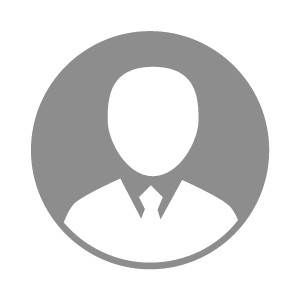 电    话电    话下载后可见下载后可见毕业院校青海农牧科技职业学院邮    箱邮    箱下载后可见下载后可见学    历大专住    址住    址云南省楚雄州南华县云南省楚雄州南华县期望月薪5000-10000求职意向求职意向动物疫病检验检疫,实验员,饲料研发专员动物疫病检验检疫,实验员,饲料研发专员动物疫病检验检疫,实验员,饲料研发专员动物疫病检验检疫,实验员,饲料研发专员期望地区期望地区云南省/大理市|贵州省/贵阳市|云南省/昆明市|云南省/楚雄自治州|广东省/东莞市云南省/大理市|贵州省/贵阳市|云南省/昆明市|云南省/楚雄自治州|广东省/东莞市云南省/大理市|贵州省/贵阳市|云南省/昆明市|云南省/楚雄自治州|广东省/东莞市云南省/大理市|贵州省/贵阳市|云南省/昆明市|云南省/楚雄自治州|广东省/东莞市教育经历教育经历就读学校：青海农牧科技职业学院 就读学校：青海农牧科技职业学院 就读学校：青海农牧科技职业学院 就读学校：青海农牧科技职业学院 就读学校：青海农牧科技职业学院 就读学校：青海农牧科技职业学院 就读学校：青海农牧科技职业学院 工作经历工作经历工作单位：比米农牧科技有限公司 工作单位：比米农牧科技有限公司 工作单位：比米农牧科技有限公司 工作单位：比米农牧科技有限公司 工作单位：比米农牧科技有限公司 工作单位：比米农牧科技有限公司 工作单位：比米农牧科技有限公司 自我评价自我评价其他特长其他特长